Crna Gora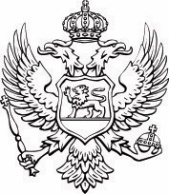 Ministarstvo pravde, ljudskih i manjinskih prava Br. 01-056/21-9822/26                                                                                    Podgorica, 30. 11. 2021.godineU skladu sa stavom člana 32g, stav 2  Zakona o nevladinim organizacijama („Službeni list CG“, br.39/11 i 37/17) Komisija za raspodjelu sredstava za finansiranje projekata i programa nevladinih organizacija u 2021. godini   objavljuje Listu nevladinih organizacija koje nijesu dostavile urednu dokumentaciju i potpunu prijavu  po Javnom konkursu br. 01-056/21-9822 od 27.09.2021. godine i ispravci Javnog konkursa br. 01-056/21-9822/3 od 25.10.2021.godine pod nazivom „Jednakost je put“ Nevladina organizacija sa liste je dužna da otkloni utvrđene nedostatke u roku od pet dana od dana objavljivanja liste, zaključno sa 06.12.2021. godine, a u slučaju da se utvrđeni nedostaci ne otklone u propisanom roku, prijava se odbacuje. Dopunu prijave dostaviti  isključivo poštom, preporučenom pošiljkom, na sljedeću adresu:Ministarstvo pravde, ljudskih i manjinskih prava, Podgorica, Vuka Karadžića br.3, sa napomenom: NE OTVARATI-Dopuna prijave na Javni konkurs br. 01-056/21-9822 od 27.09.2021. godine i ispravku Javnog konkursa br. 01-056/21-9822/3 od 25.10.2021.godine pod nazivom „Jednakost je put“ sa pozivom na djelovodni broj naveden u ovoj listi.	Predsjednica Komisije                                                                                                                                                                                  Semra MartinovićNaziv nevladine organizacijeSjedište NVO Djelovodni   brojNaziv projekta Utvrđeni nedostaci  koje je potrebno otkloniti 1.NVO CEDEMPodgorica01-056/21-9822/7Poštovanje ljudskih prava bez „ali“Prijava na Javni konkurs u štampanoj formi, kao ni  u elektronskoj formi (CD-u) nije potpisana i ovjerena.U Statutu nisu utvrđene djelatnosti i ciljevi NVO u oblastima koje se odnose na zaštitu i unapređenje ljudskih prava LGBTI osoba, kako je traženo Javnim konkursom.2.NVO MREŽA-9Plav01-056/21-9822/6LGBT ZA JEDNAKOST..........BEZ KOMPROMISAU obrascu prijave ispraviti naziv Ministarstva, kao i naziv prioritetne oblasti koji nije potpun.Na koverti, u skladu sa uslovima iz Javnog konkursa naznačiti „NE OTVARATI...“ i navesti cijeli naziv Javnog konkursa.Dostavljena prijava u elektronskoj formi (CD-u) nije potpisana i ovjerena.Dostaviti cijeli statut organizacije koji je na snazi, uz prateće rješenje koje potvrđuje da je NVO konkretnu promjenu prijavila nadležnom Ministarstvu javne uprave.Dokaz o realizaciji najmanje jednog projekta i/ili aktivnosti u oblastima zaštita i unapređenje ljudskih prava LGBTI osoba u prethodne tri godine, nije relevantan za iskustvo u ovoj oblasti. Iz dostavljene dokumentacije o iskustvu, primjećujemo da je NVO „Plavi čuperak“ realizovala aktivnost vezanu za prava LGBTI osoba, a ne NVO „Mreža-9“, koja se prijavljuje na Javni konkurs.Nije dostavljena ovjerena izjava da će NVO prije potpisivanja ugovora obavijestiti Komisiju o eventualnim dodijeljenim sredstvima za isti projektni program od drugih državnih organizacionih jedinica.3.NVO MULTIMEDIJALNI STUDIO BIJELO POLJEBijelo Polje01-056/21-9822/2Jednaka prava za sve, pa i na sjeveru Crne GoreDostaviti cijeli statut organizacije koji je na snazi, uz prateće rješenje koje potvrđuje da je NVO konkretnu promjenu prijavila nadležnom Ministarstvu javne uprave.4.NVO Institut za pravne studijePodgorica01-056/21-9822/8Poreski status životnog partnerstva lica istog polaDostavljena prijava u elektronskoj formi (CD-u) nije potpisana i ovjerena.5.NVO Crnogorska fondacija za HIV i virusne hepatitisePodgorica01-056/21-9822/5Saglasno protiv diskriminacijeDostavljena prijava u elektronskoj formi (CD-u) nije potpisana i ovjerena.6.NVO CEMIPodgorica01-056/21-9822/17Doprinos inkluziji LGBTI osoba na tržištu radaU prijavi naznačiti naziv državnog organa kod kojeg se NVO prijavljuje na Javni konkursNedostaje ovjerena izjava da će NVO prije potpisivanja ugovora obavijestiti Komisiju o eventualnim dodijeljenim sredstvima za isti projektni program od drugih državnih organizacionih jednica7.NVO Inicijativa mladih za ljudska pravaPodgorica01-056/21-9822/15Unapređenje položaja LGBTIQ populacije u okviru zatvorskog sistema Crne GoreU prijavi nedostaje naziv državnog organa kod kojeg se NVO prijavljuje na Javni konkursNedostaje dokaz o iskustvu za podnosioca projektne aplikacije i partnerske organizacije8.NVO Građanska alijansa Podgorica01-056/21-9822/14U prijavi nije naveden naziv projektaU prijavi nedostaje naziv državnog organa kod kojeg se NVO prijavljuje na Javni konkursU ciljevima i djelatnostima dostavljenog statuta organizacije ne postoji oblast zaštite i unapređenja ljudskih prava LGBTI osoba9.NVO QUEER MONTENEGRO (PRIJAVA 1)Podgorica01-056/21-9822/19Solidarni na putu ka jednakostiU izjavi o partnerstu nedostaje pečat partnerske organizacije (u tabeli);Prijava je poslata samo u jednom štampanom primjerku (dostaviti još jedan primjerak);Nedostaje CD;U prijavi nedostaje naziv državnog organa kod kojeg se NVO prijavljuje na Javni konkursDokazi o realizaciji najmanje jednog projekta ili aktivnosti u oblasti zaštite i unapređenja ljudskih prava LGBTI osoba u prethodne tri godine nisu ovjereni ni potpisani (neophodno je dostaviti bar po jedan dokaz za podnosioca i partnera);10.NVO QUEER MONTENEGRO (PRIJAVA 2)01-056/21-9822/21Solidarni na putu ka jednakostiNa koverti nedostaje oznaka „NE OTVARATI...“U prijavi nedostaje naziv državnog organa kod kojeg se NVO prijavljuje na Javni konkurs;Prijava je poslata samo u jednom štampanom primjerku;Nedostaje izjava o nepostojanju višestrukog finansiranja:Nedostaje original izjave o partnerstvu (sa potpisom i pečatom obje organizacije);Nedostaje izjava o istinitosti svih podataka navedenih u prijavi;Nedostaje rješenje nadležnog organa o upisu u registar NVO;Nedostaje fotokopija statuta podnosioca;Nedostaje bilans stanja i bilans uspjeha;Dokazi o realizaciji najmanje jednog projekta ili aktivnosti u oblasti zaštite i unapređenja ljudskih prava LGBTI osoba u prethodne tri godine nisu ovjereni ni potpisani (neophodno je dostaviti bar po jedan dokaz za podnosioca i partnera);Nedostaje original izjave da će NVO prije potpisivanja ugovora obavijestiti Komisiju o eventualnim dodijeljenim sredstvima za isti projektni program od drugih državnih organizacionih jednica11.NVO CAZASPodgorica01-056/21-9822/11Zona jednakosti!Dostaviti bar jedan dokaz koji je rezultat dostavljenih ugovora o realizaciji najmanje jednog projekta ili aktivnosti u oblasti zaštite i unapređenja ljudskih prava LGBTI osoba u prethodne tri godine (potpisan i pečatiran)12. NVO Centar za građansko obrazovanjePodgorica01-056/21-9822/10LGBTIQ-sloboda bez etiketa!U prijavi nedostaje naziv državnog organa kod kojeg se NVO prijavljuje na Javni konkurs, kao ni naziv prioritetne oblasti od javnog interesa ( Ista je situacija sa prijavom na CD-u);Prijava nije potpisana i ovjerena (Ista je situacija sa prijavom na CD-u).13.NVO ASOCIJACIJA SPEKTRAPodgorica01-056/21-9822/18„Pravno prepoznavanje roda-korak ka jednakosti“Prijava na CD-u je dostavljena ZIP formatu koji je oštećen. Dostaviti prijavu na CD-u u PDF formatu;Nedostaje ovjerena izjava da će NVO prije potpisivanja ugovora obavijestiti Komisiju o eventualnim dodijeljenim sredstvima za isti projektni program od drugih državnih organizacionih jednica14.NVO ASISTENTPodgorica01-056/21-9822/23Zajedno protiv diskriminacije LGBTICD je prazan15.NVO JUVENTASPodgorica01-056/21-9822/24Doprinos adekvatnoj primjeni politike ljudskih prava i servisa podrške LGBTI osoba na lokaluIzjava o partnerstvu nije pečatirana od strane partnerske organizacije;Dokaz o realizaciji najmanje jednog projekta ili aktivnosti u oblasti zaštite i unapređenja ljudskih prava LGBTI osoba u prethodne tri godine podnosioca prijave nije potpisan i pečatiran (dokaz za partnersku NVO je potpisan i ovjeren).16.NVO INSTITUT ZA SOCIJALNU I OBRAZOVNU POLITIKUDanilovgrad01-056/21-9822/16LGBTI JEDNAKINije dostavljena prijava na CD-u;Nije dostavljen CV organizacije